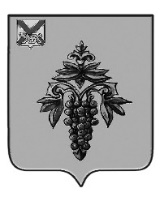 ДУМА ЧУГУЕВСКОГО МУНИЦИПАЛЬНОГО ОКРУГА Р Е Ш Е Н И ЕРассмотрев протест прокуратуры Чугуевского района от 06 июня 2023 года № 7-12/Прдп210-23-20050036 «на решение Думы Чугуевского муниципального округа от 13 апреля 2020 года № 21- НПА «Об утверждении Положения о конкурсе на замещение вакантной должности муниципальной службы в органах местного самоуправления Чугуевского муниципального округа», Дума Чугуевского муниципального округаРЕШИЛА:	1. Протест прокуратуры Чугуевского района от 06 июня 2023 года № 7-12/Прдп210-23-20050036 «на решение Думы Чугуевского муниципального округа от 13 апреля 2020 года № 21- НПА «Об утверждении Положения о конкурсе на замещение вакантной должности муниципальной службы в органах местного самоуправления Чугуевского муниципального округа» удовлетворить.	2. О принятом решении уведомить прокурора Чугуевского района.Председатель ДумыЧугуевского муниципального округа					Е.В. Пачковот 13.07.2023   № 489 О протесте прокуратуры Чугуевского района от 06 июня 2023 года № 7-12/Прдп210-23-20050036 «на решение Думы Чугуевского муниципального округа от 13 апреля 2020 года № 21- НПА «Об утверждении Положения о конкурсе на замещение вакантной должности муниципальной службы в органах местного самоуправления Чугуевского муниципального округа»О протесте прокуратуры Чугуевского района от 06 июня 2023 года № 7-12/Прдп210-23-20050036 «на решение Думы Чугуевского муниципального округа от 13 апреля 2020 года № 21- НПА «Об утверждении Положения о конкурсе на замещение вакантной должности муниципальной службы в органах местного самоуправления Чугуевского муниципального округа»О протесте прокуратуры Чугуевского района от 06 июня 2023 года № 7-12/Прдп210-23-20050036 «на решение Думы Чугуевского муниципального округа от 13 апреля 2020 года № 21- НПА «Об утверждении Положения о конкурсе на замещение вакантной должности муниципальной службы в органах местного самоуправления Чугуевского муниципального округа»